Методическая поддержка в обобщении опыта работы и предоставления результатов педагогической деятельности педагогов — участников конкурсного отбора лучших учителей в рамках Приоритетного национального проекта «Образование». Османов Э.З., Хохлов С.Н. стали лауреатами Гранта Правительства Москвы в сфере образования по итогам 2015-2016 учебного года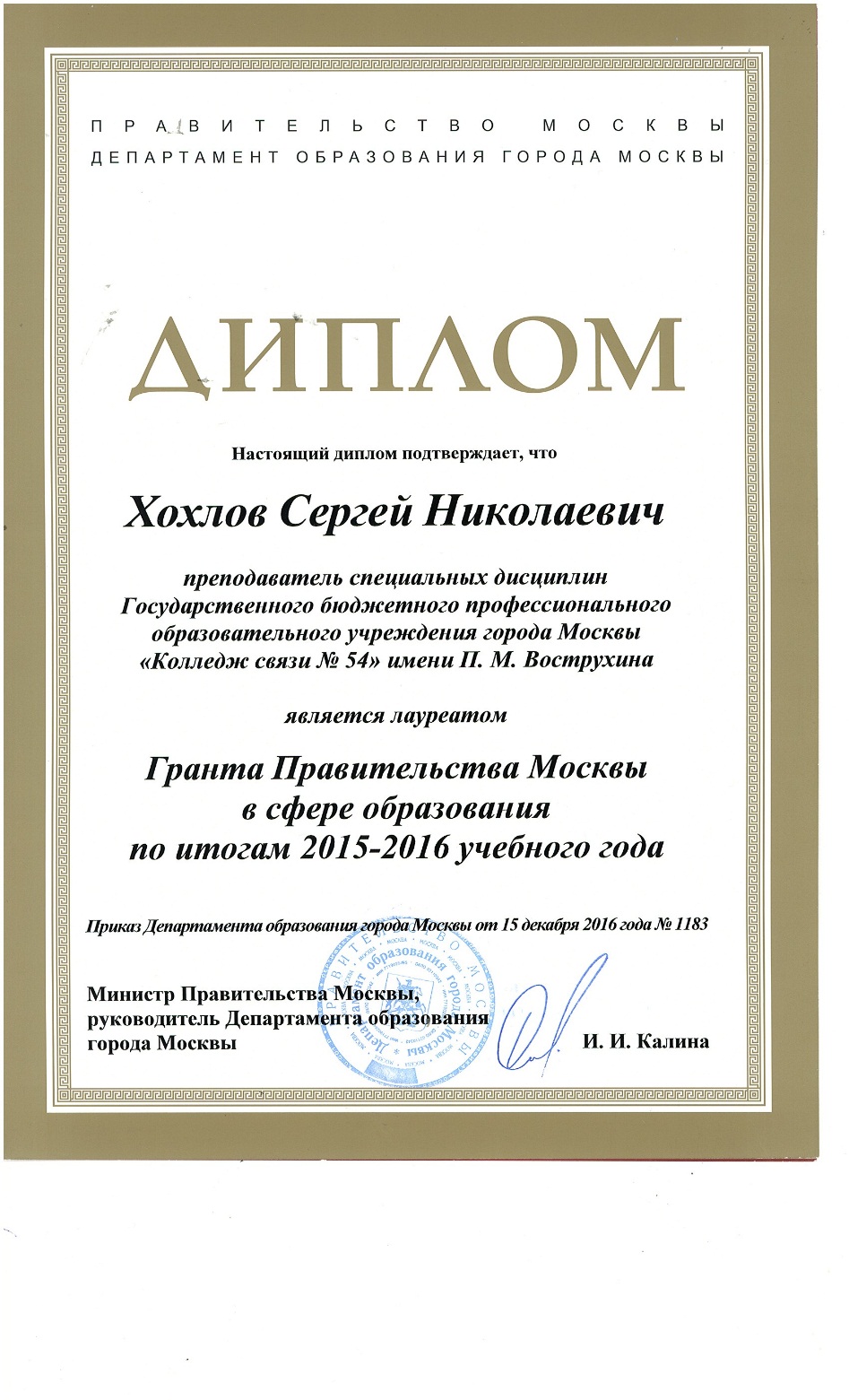 